Jeremy Lin: Even Kobe bows (俯身fǔ​shēn​; 低头dī​tóu​) to his star powerBy Adrian Wojnarowski, Yahoo! Sports, Feb. 11, 2012NEW YORK – Somehow, the most improbable (不会 bù​huì​) story in NBA history found himself in the most improbable place on Friday night: The ball in his hands, Madison Square Garden on its feet, and the fourth quarter genius (天才 tiān​cái​; 俊杰 jùn​jié​; 奇才 qí​cái)​ of Los Angeles Lakers star Kobe Bryant determined to obliterate (磨灭 mó​miè​; 抹杀) this growing mythology (神话 shén​huà​). Out of Bryant, had come a barrage (炮火 pào​huǒ​): twisted (扭 niǔ​,) feigns (装作 zhuāng​zuò​; 故作 gù​zuò​) , a self-pass off the backboard, the A-list arsenal (武库 wǔ​kù​) out of the world’s most gifted scorer.Somehow, Jeremy Lin never flinched (畏缩 wèi​suō​; 望而却步 wàng​'ér​què​bù​). Somehow, Jeremy Lin never let himself become a spectator (旁观 páng​guān​), never stopped to wonder what in the world he was doing out here. The ball was so safe (安全 ān​quán; ​), so snug (舒适 shū​shì​), in his hands. There was such an easy effortlessness (轻快 qīng​kuài​; 毫不费力 háo​bù​fèi​lì​) to the manner with which he dismantled (拆开 chāi​kāi​; 拆毁 chāi​huǐ​) the Lakers and Bryant. Sheer hysteria (癔病 yì​bìng​) had thundered down on the Garden floor, a phenomenon called Linsanity, and the most polished, most poised (风度 fēng​dù​; 台风 tái​fēng​), presence happened to be Lin.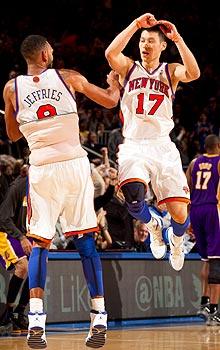 Jeremy Lin scored a career-high 38 points in the Knicks' victory over the Lakers.
This kid out of nowhere – out of Harvard University (哈佛大学 Hā​fó​dà​xué​), out of the Reno Bighorns and Erie Bayhawks – had done it again, done it with a devastating (斫丧 zhuó​sàng​; 蹂躏 róu​lìn​; 摧 cuī​) 38 points, seven assists, four rebounds and two steals in the Knicks’ 92-85 victory over the Lakers.What he was trying to say was this: The talent’s there, but sometimes the opportunity isn’t. It takes the right circumstances and timing, the right coach, right system. And sometimes, it takes desperation to try anything. Four games, four victories for these Knicks. Four games, and he’s transformed these Knicks in a way that no one can fully describe, fully believe. Bryant has made a career out of torching the Knicks, leaving the Garden to ovations. He’s scored 50 points here, even 60.Twenty-four hours earlier, Bryant had been bemused over this Lin story. He wanted details, wanted to know the fuss. “Well, he’s got to deal with me now,” Bryant said. Somehow, Lin did. “I don’t know what to tell you,” Knicks coach Mike D’Antoni marveled. “I have never seen this. What he’s doing is amazing.”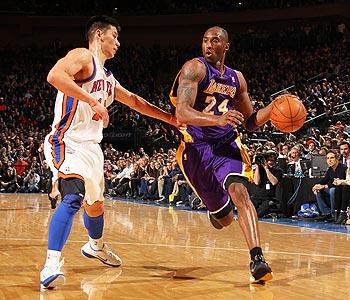 (Getty Images)Kobe Bryant called Lin's sudden rise to stardom a "great story." "It's a testament to perseverance and hard work," Bryant said.
Somehow, he was the biggest star on the floor Friday. Somehow, this night, this week, this point guard job, belong to him.Opportunity ________________________Circumstances _______________________Coach _______________________System ____________________Desperation _________________Victory ____________________Transform ______________________